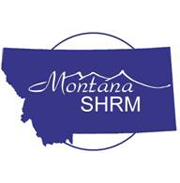 Submission RequirementsComplete and submit the attached 2015 ballot describing the nominee's accomplishments according to the award criteria in 200 words or less Nominee must be a member of SHRM National or a Montana SHRM chapterSend nominations to MT SHRM Workforce Development Director, by 5 p.m. on March 11, 2015The State Council does not limit the number of nominations received State Council members will vote on all entries by April 3, 2015If a council member is nominated, he or she will not cast a voteThe Montana SHRM State Council Chair will announce the award winner and present the winner with an engraved plaque at the 2015 Montana SHRM Conference in Billings, May 6 – 8, 2015The council will send a press release to newspapers throughout Montana following the official announcement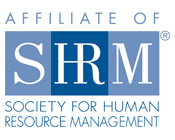 Demonstrated leadership in serving on committees, task forces, and/or special projects related to developing HR management programs;Demonstrated leadership in implementing HR management programs within and beyond his/her HR organization;Contributed to the advancement of the HR profession; andContributed to the advancement of MT SHRM’s mission through the participation in association activities, projects, committees, etc.Name of Nominee:										Organization:						Title:					Mailing Address: 										Phone Number:					Fax:					Email:												Description:																																																																																																																			Name of Nominator:										Organization:						Title: __________________	Mailing Address: __________________________________________		Phone Number:					Fax:______________________Email:									           		Please return ballot to: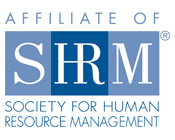 Maria Skonord2015 MT SHRM Workforce Development Directormaria@lcstaffing.com Questions?  Call 752-0191